Chestionarul și indicațiile metodologice pot fi descărcate de pe site-ul BNS: www.statistica.md/formulare și clasificăriNotă: Unitățile cu autonomie financiară, cu numărul mediu de salariați mai mic de 50 persoane, pot completa doar datele corespunzătoare coloanei „Total unitate”, fără detaliere pe activități.Date de identificareDenumirea: 	Adresa:Raionul (municipiul, UTA Găgăuzia)	Satul (comuna), orașul 	Strada	nr. 	Cod CUIÎO 	________________Cod IDNO 	__________________________Conducătorul  	(nume, prenume)(semnătura)     L.Ş.       	„______”__________________________20____Executantul	 tel. 	(nume, prenume)Date de identificareDenumirea: 	Adresa:Raionul (municipiul, UTA Găgăuzia)	Satul (comuna), orașul 	Strada	nr. 	Cod CUIÎO 	________________Cod IDNO 	__________________________Conducătorul  	(nume, prenume)(semnătura)     L.Ş.       	„______”__________________________20____Executantul	 tel. 	(nume, prenume)BIROUL NAŢIONAL DE STATISTICĂ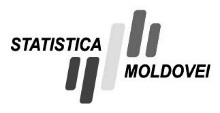 Cercetare statistică trimestrialăM1Câștigurile salariale în trimestrul ______ 20____BIROUL NAŢIONAL DE STATISTICĂCercetare statistică trimestrialăM1Câștigurile salariale în trimestrul ______ 20____BIROUL NAŢIONAL DE STATISTICĂCercetare statistică trimestrialăM1Câștigurile salariale în trimestrul ______ 20____BIROUL NAŢIONAL DE STATISTICĂCercetare statistică trimestrialăM1Câștigurile salariale în trimestrul ______ 20____În conformitate cu Legea Republicii Moldova nr. 93 din 26.05.2017 «Cu privire la statistica oficială», producătorii de statistici oficiale:au dreptul să obțină și să colecteze datele necesare producerii de informație statistică de la toate persoanele fizice și juridice (art.13);asigură protecția datelor confidențiale și neadmiterea divulgării acestora (art.19).Neprezentarea la timp a datelor statistice, prezentarea de date eronate sau în volum incomplet constituie contravenție și se sancționează conform art.330 al Codului contravențional al Republicii Moldova.Aprobat prin Ordinul Biroului Național de Statistică nr. 23 din 13 noiembrie 2020.Acest chestionar poate fi completat on-line sau prezentat pe suport de hârtie în adresa organului teritorial pentru statistică până la data de 25 a lunii următoare trimestrului de raportare de către unitățile incluse în cercetare.În conformitate cu Legea Republicii Moldova nr. 93 din 26.05.2017 «Cu privire la statistica oficială», producătorii de statistici oficiale:au dreptul să obțină și să colecteze datele necesare producerii de informație statistică de la toate persoanele fizice și juridice (art.13);asigură protecția datelor confidențiale și neadmiterea divulgării acestora (art.19).Neprezentarea la timp a datelor statistice, prezentarea de date eronate sau în volum incomplet constituie contravenție și se sancționează conform art.330 al Codului contravențional al Republicii Moldova.Aprobat prin Ordinul Biroului Național de Statistică nr. 23 din 13 noiembrie 2020.Acest chestionar poate fi completat on-line sau prezentat pe suport de hârtie în adresa organului teritorial pentru statistică până la data de 25 a lunii următoare trimestrului de raportare de către unitățile incluse în cercetare.În conformitate cu Legea Republicii Moldova nr. 93 din 26.05.2017 «Cu privire la statistica oficială», producătorii de statistici oficiale:au dreptul să obțină și să colecteze datele necesare producerii de informație statistică de la toate persoanele fizice și juridice (art.13);asigură protecția datelor confidențiale și neadmiterea divulgării acestora (art.19).Neprezentarea la timp a datelor statistice, prezentarea de date eronate sau în volum incomplet constituie contravenție și se sancționează conform art.330 al Codului contravențional al Republicii Moldova.Aprobat prin Ordinul Biroului Național de Statistică nr. 23 din 13 noiembrie 2020.Acest chestionar poate fi completat on-line sau prezentat pe suport de hârtie în adresa organului teritorial pentru statistică până la data de 25 a lunii următoare trimestrului de raportare de către unitățile incluse în cercetare.În conformitate cu Legea Republicii Moldova nr. 93 din 26.05.2017 «Cu privire la statistica oficială», producătorii de statistici oficiale:au dreptul să obțină și să colecteze datele necesare producerii de informație statistică de la toate persoanele fizice și juridice (art.13);asigură protecția datelor confidențiale și neadmiterea divulgării acestora (art.19).Neprezentarea la timp a datelor statistice, prezentarea de date eronate sau în volum incomplet constituie contravenție și se sancționează conform art.330 al Codului contravențional al Republicii Moldova.Aprobat prin Ordinul Biroului Național de Statistică nr. 23 din 13 noiembrie 2020.Acest chestionar poate fi completat on-line sau prezentat pe suport de hârtie în adresa organului teritorial pentru statistică până la data de 25 a lunii următoare trimestrului de raportare de către unitățile incluse în cercetare.În conformitate cu Legea Republicii Moldova nr. 93 din 26.05.2017 «Cu privire la statistica oficială», producătorii de statistici oficiale:au dreptul să obțină și să colecteze datele necesare producerii de informație statistică de la toate persoanele fizice și juridice (art.13);asigură protecția datelor confidențiale și neadmiterea divulgării acestora (art.19).Neprezentarea la timp a datelor statistice, prezentarea de date eronate sau în volum incomplet constituie contravenție și se sancționează conform art.330 al Codului contravențional al Republicii Moldova.Aprobat prin Ordinul Biroului Național de Statistică nr. 23 din 13 noiembrie 2020.Acest chestionar poate fi completat on-line sau prezentat pe suport de hârtie în adresa organului teritorial pentru statistică până la data de 25 a lunii următoare trimestrului de raportare de către unitățile incluse în cercetare.În conformitate cu Legea Republicii Moldova nr. 93 din 26.05.2017 «Cu privire la statistica oficială», producătorii de statistici oficiale:au dreptul să obțină și să colecteze datele necesare producerii de informație statistică de la toate persoanele fizice și juridice (art.13);asigură protecția datelor confidențiale și neadmiterea divulgării acestora (art.19).Neprezentarea la timp a datelor statistice, prezentarea de date eronate sau în volum incomplet constituie contravenție și se sancționează conform art.330 al Codului contravențional al Republicii Moldova.Aprobat prin Ordinul Biroului Național de Statistică nr. 23 din 13 noiembrie 2020.Acest chestionar poate fi completat on-line sau prezentat pe suport de hârtie în adresa organului teritorial pentru statistică până la data de 25 a lunii următoare trimestrului de raportare de către unitățile incluse în cercetare.Nr. rd.IndicatoriiIndicatoriiTotal unitateActivitatea principalăActivitatea principalăActivități secundareActivități secundareActivități secundareActivități secundareActivități secundareNr. rd.IndicatoriiIndicatoriiCOD CAEM0000____………...……………..____………...……………..____………...……………..____………...……………..____………...……………..____………...……………..____………...……………..ABB1223456710Efectivul salariaților la sfârșitul trimestrului (exclusiv salariații cu contract individual de muncă/raport de serviciu suspendat și cumularzi externi)Efectivul salariaților la sfârșitul trimestrului (exclusiv salariații cu contract individual de muncă/raport de serviciu suspendat și cumularzi externi)persoane20Efectivul salariaților la sfârșitul trimestrului cu contract individual de muncă / raport de serviciu suspendatEfectivul salariaților la sfârșitul trimestrului cu contract individual de muncă / raport de serviciu suspendatpersoane30Numărul mediu al salariaților (în echivalent timp complet), exclusiv salariații cu contract individual de muncă/raport de serviciu suspendat și cumularzi externiNumărul mediu al salariaților (în echivalent timp complet), exclusiv salariații cu contract individual de muncă/raport de serviciu suspendat și cumularzi externipersoane31din rândul 30 cadre didactice/medicidin rândul 30 cadre didactice/medicipersoane40Numărul mediu al cumularzilor externi (în echivalent timp complet)Numărul mediu al cumularzilor externi (în echivalent timp complet)persoane50Timpul efectiv lucrat de salariați, inclusiv cumularzi externi (51+52)Timpul efectiv lucrat de salariați, inclusiv cumularzi externi (51+52)mii ore-om 51În timp normalÎn timp normalmii ore-om 52În timp suplimentarÎn timp suplimentarmii ore-om 70Sume brute calculate salariaților, totaldin care:Sume brute calculate salariaților, totaldin care:mii lei71Sume calculate pentru timpul nelucratSume calculate pentru timpul nelucratmii lei72Drepturi în naturăDrepturi în naturămii lei73Sume calculate cumularzilor externiSume calculate cumularzilor externimii lei74Sume calculate cadrelor didactice/medicilor (inclusiv cumularzilor externi)Sume calculate cadrelor didactice/medicilor (inclusiv cumularzilor externi)mii lei120Câștigul salarial mediu lunar [((rd.70 - rd.73) : rd.30) : 3] x 1000Câștigul salarial mediu lunar [((rd.70 - rd.73) : rd.30) : 3] x 1000leiXXXXX